事業環境変化対応型支援事業昨年よりウクライナ侵攻による原油高騰・物価高騰と事業者の皆様を取り巻く環境は激変しております。そういった中で、持続的な事業活動を行うために、新たな取り組みにより販路開拓を模索されて方もいらっしゃることと思います。その新たな取り組みを実現するため経営計画を作成し、政府支援施策（補助金等）を活用してみませんか。補助金は、条件等に応じて補助上限額や補助率が変わります。（要審査）当所では、比較的事業者の皆様が取り組みやすい「小規模事業者持続化補助金」等をご紹介し、申請に必要な事業計画書についてご説明いたします。お気軽にご参加くださいますようご案内申し上げます。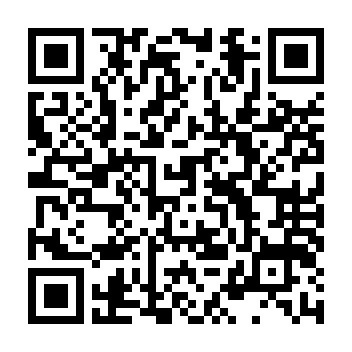 ・・・・・・・・・・・・・・・・・・・・・・・・・・・・・・・・・切り取らずにそのまま送信ください・・・・・・・・・・・・・・・・・・・・・・・・・・・・・・・・「事業計画作成セミナー」申込書　　　　　　　　　　　　　　　　　　　　　　　　　　　　　　　令和５年　　月　　日　　　　　　　　　　　　　※ご記入いただいた情報は、商工会議所からの各種連絡のために利用いたします。フ　リ　ガ　ナフ　リ　ガ　ナフ　リ　ガ　ナ個別相談希望7/19（火）事業所名代表者名代表者名有　・　無住　所〒　　　　－〒　　　　－〒　　　　－〒　　　　－〒　　　　－〒　　　　－有　・　無住　所〒　　　　－〒　　　　－〒　　　　－〒　　　　－〒　　　　－〒　　　　－新たな取り組みのアイデアTELFAXFAXFAX有　・　無受講者名有　・　無